Engaging Students via Social MediaBritny Rogala, Department of Pharmacy PracticeCourse BackgroundPHP203G: Cancer Basics and BeyondA grand challenge course designed for future healthcare professionals to provide a basic understanding of cancer & incorporate larger scale ethical and social issuesEpidemiology and pathophysiology of cancerCancer prevention and treatmentResearch ethicsHealth equity and disparitiesFinancial toxicity of cancer careClassroom demographics:Thirty students enrolled 50% freshmen30% sophomore10% junior, 10% senior)Teaching styles: lecturing, small group activities, debate, final presentationsGrading: 201910% participation and attendance60% tweets and reflections15% debate (group work)15% plan of action (final presentation)Course Changes280-Character TweetObjective: Empower students to harness the power of social media to interact with one another and other healthcare professionals Syllabus statementRubric (revised after first assignment)Information literacy and responsible use of social media lectureRubric elements: Related course material: Tweet contains an accurate reference to the relevant course materialLiterature cited: Tweet links to a relevant article with timely and up-to-date information. The tweet summarizes at least one key point from the articleResponsible information sharing: All information is accurate and not misleading. The information is from a reputable source.ResultsWhat went wellStudents connecting with and communicating with each other outside the classroomSome finding a platform for their professional interests and networking with the larger Twitter communityWhat we improved in 2020Lower the grading weight of twitter assignmentsRoom for improvementEncourage more faculty-student twitter interactionRecognize “high impact” tweets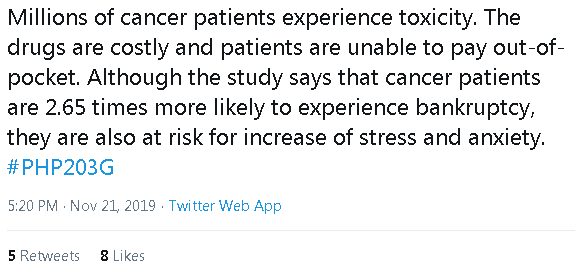 